Bescheinigung für die Vorlage bei der KrankenkasseSchulbetrieb in der Zeit vom 01.02. bis 12.02.2021_________________________________________________ (Name, Vorname, Geburtsdatum des Schülers/der Schülerin)Aufgrund des Beschlusses des Ministeriums für Schule und Bildung gelten ab dem 01.02.21 folgende Regelungen: Grundsätzlich muss der Präsenzunterricht bis einschließlich 12.02.21 ausgesetzt bleiben.Aus diesem Grunde werden die Schülerinnen und Schüler ausschließlich zu Hause im Wege des Distanzunterrichts beschult.Ausnahmen gelten nur für eine schulische Notbetreuung für den Fall, dass Kindeswohlgefährdung droht oder wenn die Eltern erklären, dass eine Betreuung des Kindes zu Hause nicht möglich ist.󠄀	Hiermit wird bestätigt, dass o.g. Schüler/-in in der Zeit vom 01.02.2021 bis 12.02.2021 nicht an der Notbetreuung teilnimmt und zu Hause betreut wird.󠄀	Hiermit wird bestätigt, dass o.g. Schüler/-in an folgenden Tagen an der Notbetreuung teilnimmt. An den übrigen Tagen erfolgt die Betreuung zu Hause:Mit freundlichen Grüßen____________________(Schulleiter/in)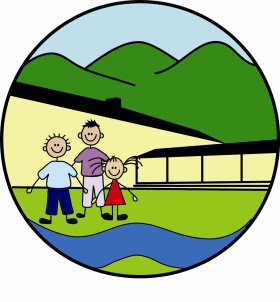 Egge-Diemel-Schule WestheimGemeinschaftsgrundschule der Stadt MarsbergFranziskusstraße. 4     34431 MarsbergTel.: 02994 738    Fax: 02994 793schulleitung@egge-diemel-schule.de     www.egge-diemel-schule.de01.02.202102.02.202103.02.202104.02.202105.02.202108.02.202109.02.202110.02.202111.02.202112.02.2021